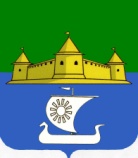 Муниципальное образование «Морозовское городское поселение Всеволожского муниципального района Ленинградской области»АДМИНИСТРАЦИЯП О С Т А Н О В Л Е Н И Е__26.09.2017г.__________________г.п. им. Морозова	№ 310О проведении периодическогопротапливания на территории МО «Морозовское городское поселениеВсеволожского муниципального районаЛенинградской области»Во исполнение Постановления Правительства Ленинградской области от 19.06.2008 №177 «Об утверждении Правил подготовки и проведения отопительного сезона в Ленинградской области», с учетом установившихся пониженных среднесуточных температур наружного воздухаПОСТАНОВЛЯЮ: 1. Теплоснабжающим организациям, независимо от их ведомственной подчиненности и форм собственности, расположенным на территории муниципального образования «Морозовское городское поселение Всеволожского муниципального района Ленинградской области»:1.1. Предоставить графики подключения систем теплоснабжения до 26 сентября .1.2. Приступить к периодическому протапливанию зданий всех назначений с 27 сентября . согласно графику подключения, соблюдая следующую очередность:- детские, лечебные и школьные учреждения;- жилые здания, общежития, гостиницы;- другие потребители.1.3. Во время периодического протапливания:-при снижении среднесуточной температуры наружного воздуха до +8С° и ниже обеспечить работу систем отопления зданий всех назначений в заданных режимах,- обеспечить надежное горячее водоснабжение в соответствии с санитарными нормами.2. Потребителям тепловой энергии:2.1. Оформить паспорта готовности на объекты теплоснабжения в срок до 01.10.2017г.2.2. Выполнить оперативные указания теплоснабжающих организаций в отношении режимов теплопотребления.3. Недостатки в работе источников теплоснабжения, тепловых сетей и внутридомовых систем, выявленные в процессе периодического протапливания, устранить до начала регулярного отопления.4. Контроль за исполнением настоящего постановления оставляю за собой.И.о. главы администрации                                                                                         А.И. Ухов      